Отчет об объеме закупок у субъектов малого предпринимательства, социально ориентированных некоммерческих организацийза 2016 отчетный годI. Сведения о заказчике II. Информация об объеме закупок у субъектов малого предпринимательства, социально ориентированных некоммерческих организаций. Информация о несостоявшемся определении поставщиков (подрядчиков, исполнителей) c участием субъектов малого предпринимательства, социально ориентированных некоммерческих организаций III. Информация о заключенных контрактах 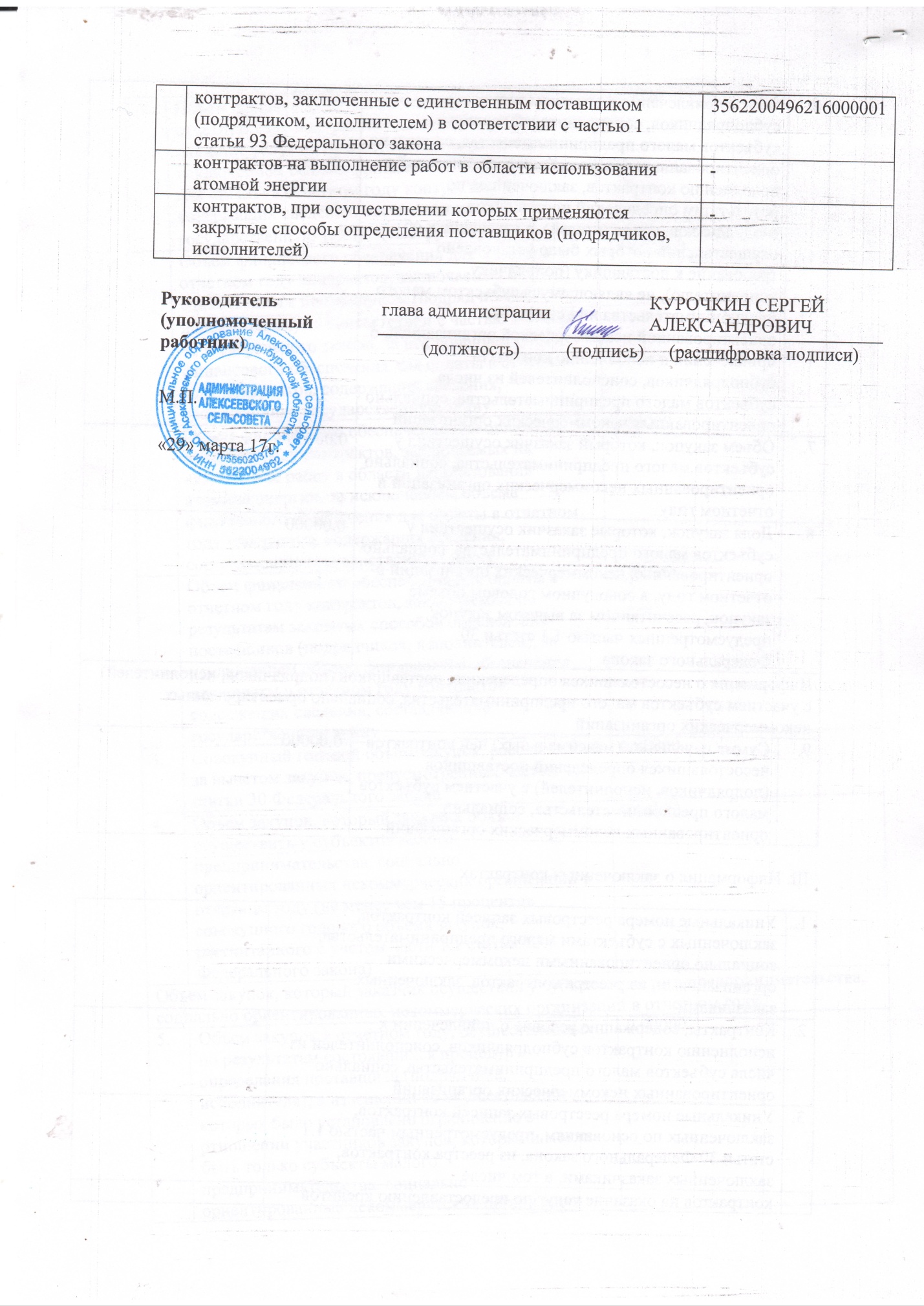 НаименованиеАДМИНИСТРАЦИЯ МУНИЦИПАЛЬНОГО ОБРАЗОВАНИЯ АЛЕКСЕЕВСКИЙ СЕЛЬСОВЕТ АСЕКЕЕВСКОГО РАЙОНА ОРЕНБУРГСКОЙ ОБЛАСТИОрганизационно-правовая формаМуниципальные казенные учрежденияМестонахождение (адрес), телефон, адрес электронной почтыРоссийская Федерация, 461728, Оренбургская обл, Алексеевка с, ул СОВЕТСКАЯ, 92, +7 (35351) 20516, ИНН5622004962КПП562201001по ОКОПФ75404по ОКПО57278034 по ОКТМО53607404101№ п/пНаименование показателя, единица измеренияВеличина показателяРасчет объема закупок, который заказчик обязан осуществить у субъектов малого предпринимательства,  социально ориентированных некоммерческих организаций в отчетном годуРасчет объема закупок, который заказчик обязан осуществить у субъектов малого предпринимательства,  социально ориентированных некоммерческих организаций в отчетном годуРасчет объема закупок, который заказчик обязан осуществить у субъектов малого предпринимательства,  социально ориентированных некоммерческих организаций в отчетном году1.Совокупный годовой объем закупок, за исключением объема закупок, сведения о которых составляют государственную тайну538.509002.Общий объем финансового обеспечения для оплаты контрактов в отчетном году в рамках осуществления закупок, предусмотренных частью 1.1 статьи 30 Федерального закона «О контрактной системе в сфере закупок товаров, работ, услуг для государственных и муниципальных нужд» (далее - Федеральный закон), за исключением объема финансового обеспечения для оплаты в отчетном году контрактов, содержащих сведения, составляющие государственную тайну:538.50900Объём финансового обеспечения для оплаты в отчётном году контрактов, заключаемых для обеспечения обороны страны и безопасности государства, за исключением объёма финансового обеспечения для оплаты в отчётном году контрактов, содержащих сведения, составляющие государственную тайну0.00000Объем финансового обеспечения для оплаты в отчетном году контрактов, заключаемых на оказание услуг по предоставлению кредитов, за исключением объема финансового обеспечения для оплаты в отчетном году контрактов, содержащих сведения, составляющие государственную тайну  (тыс. руб.)0.00000Объем финансового обеспечения для оплаты в отчетном году контрактов, заключаемых с единственным поставщиком (подрядчиком, исполнителем)  в соответствии с частью 1 статьи 93 Федерального закона, за исключением объема финансового обеспечения для оплаты в отчетном году контрактов, содержащих сведения, составляющие государственную тайну 538.50900Объем финансового обеспечения для оплаты в отчетном году контрактов, заключаемых на выполнение работ в области использования атомной энергии, за исключением объема финансового обеспечения для оплаты в отчетном году контрактов, содержащих сведения, составляющие государственную тайну 0.00000Объем финансового обеспечения для оплаты в отчетном году контрактов, заключаемых по результатам закрытых способов определения поставщиков (подрядчиков, исполнителей), за исключением объема финансового обеспечения для оплаты в отчетном году контрактов, содержащих сведения, составляющие государственную тайну 0.000003.Совокупный годовой объем закупок, рассчитанный за вычетом закупок, предусмотренных частью 1.1 статьи 30 Федерального закона0.000004.Объем закупок, который заказчик обязан осуществить у субъектов малого предпринимательства, социально ориентированных некоммерческих организаций в отчетном году (не менее чем 15 процентов совокупного годового объема закупок, рассчитанного с учетом части 1.1 статьи 30 Федерального закона)0.00000Объем закупок, который заказчик осуществил у субъектов малого предпринимательства, социально ориентированных некоммерческих организаций в отчетном годуОбъем закупок, который заказчик осуществил у субъектов малого предпринимательства, социально ориентированных некоммерческих организаций в отчетном годуОбъем закупок, который заказчик осуществил у субъектов малого предпринимательства, социально ориентированных некоммерческих организаций в отчетном году5.Объем закупок в отчетном году, осуществленных по результатам состоявшихся процедур определения поставщика (подрядчика, исполнителя), в извещении об осуществлении которых было установлено ограничение в отношении участников закупок, которыми могли быть только субъекты малого предпринимательства, социально ориентированные некоммерческие организации0.000006.Объем привлечения в отчетном году субподрядчиков, соисполнителей из числа субъектов малого предпринимательства, социально ориентированных некоммерческих организаций к исполнению контрактов, заключенных по результатам определений поставщиков (подрядчиков, исполнителей), в извещениях об осуществлении которых было установлено требование к поставщику (подрядчику, исполнителю), не являющемуся субъектом малого предпринимательства или социально ориентированной некоммерческой организацией, о привлечении к исполнению контракта субподрядчиков, соисполнителей из числа субъектов малого предпринимательства, социально ориентированных некоммерческих организаций0.000007.Объем закупок, который заказчик осуществил у субъектов малого предпринимательства, социально ориентированных некоммерческих организаций в отчетном году0.000008.Доля закупок, которые заказчик осуществил у субъектов малого предпринимательства, социально ориентированных некоммерческих организаций в отчетном году, в совокупном годовом объеме закупок, рассчитанном за вычетом закупок, предусмотренных частью 1.1 статьи 30 Федерального закона0.00000Информация о несостоявшихся определениях поставщиков (подрядчиков, исполнителей) с участием субъектов малого предпринимательства, социально ориентированных некоммерческих организаций Информация о несостоявшихся определениях поставщиков (подрядчиков, исполнителей) с участием субъектов малого предпринимательства, социально ориентированных некоммерческих организаций Информация о несостоявшихся определениях поставщиков (подрядчиков, исполнителей) с участием субъектов малого предпринимательства, социально ориентированных некоммерческих организаций 9.Сумма начальных (максимальных) цен контрактов несостоявшихся определений поставщиков (подрядчиков, исполнителей) с участием субъектов малого предпринимательства, социально ориентированных некоммерческих организаций0.000001.Уникальные номера реестровых записей контрактов, заключенных с субъектами малого предпринимательства, социально ориентированными некоммерческими организациями, из реестра контрактов, заключенных заказчиками-2.Контракты, содержащие условие о привлечении к исполнению контрактов субподрядчиков, соисполнителей из числа субъектов малого предпринимательства, социально ориентированных некоммерческих организаций-3.Уникальные номера реестровых записей контрактов, заключенных по основаниям, предусмотренным частью 1.1 статьи 30 Федерального закона, из реестра контрактов, заключенных заказчиками, в том числеконтрактов на оказание услуг по предоставлению кредитов-контрактов, заключенные с единственным поставщиком (подрядчиком, исполнителем) в соответствии с частью 1 статьи 93 Федерального закона3562200496216000001контрактов на выполнение работ в области использования атомной энергии-контрактов, при осуществлении которых применяются закрытые способы определения поставщиков (подрядчиков, исполнителей)-Руководитель
(уполномоченный работник)М.П.«29» марта 17г.